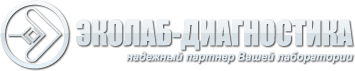 Закрытое акционерное общество «ЭКОлаб-Диагностика»142530, РФ, Московская область, г. Электрогорск, ул. Свердлова, д.11.ИНН 5035035444/КПП 503501001Тел/факс: (495) 980-08-59, (49643) 3-33-42ФБУН «ГНЦ ПМБ» Роспотребназдора РоссииФБУН ГНЦ ПМБФБУН ГНЦ ПМБФБУН ГНЦ ПМБFT- агар (Набор реагентов для бактериологических исследова-ний "Питательный агар для культивирования и выде-ления туляремийного микроба сухая" (FT-агар) комп.:0,25+ добавка 0,045)4 194,00 руб.комплНабор питательных сред для ускоренного определения чувствительности микобактерий туберкулеза к пиразинамиду (PZA-тест)825,00 руб.наборSS-агар. Набор реагентов для бактериологических исследований "Питательная среда  для выделения сальмонелл и ши-гелл сухая" (SS-агар)" (Оболенск)4 483,00 руб.кгТCBS - агар. Набор реагентов для бактериологических исследова-ний "Питательная среда для выделения и культивиро-вания возбудителя холеры  и других энтеропатогенных вибрионов сухая" ( ТCBS - агар)   (Оболенск)4 290,00 руб.кгАгар  МакКонки (0,25) (Об)4 923,00 руб.кгПитательная среда для селективного выделения и учета энтеробактерий сухая (агар Мосселя)РЗН 2016/3976 (Оболенск)5 679,00 руб.кгСреда типа АГВ  (Оболенск) (Набор реагентов для бактериологических исследований «Питательная среда для определения чувствительности микроорганизмов к антибактериальным препаратам сухая»)4 098,00 руб.кгБифидум- среда (Оболенск) (Набор реагентов для бактериологических исследований «Питательная среда для культивирования и выделения бифидобактерий»)8 663,00 руб.кгБордетелагар (Оболенск) (Набор реагентов для бактериологических исследований «Питательная среда для культивирования и выделения коклюшного микроба сухая»)8 017,00 руб.кгБруцеллагар Набор реагентов для бактериологических исследований «Питательный  агар для культивирования и выделения возбудителя  бруцеллеза сухой» (Оболенск)4 373,00 руб.наборБульон МакКонки  (Оболенск)«(Питательная среда для обнаружения E.coli  и колиформных бактерий сухая"4 634,00 руб.кгБульон Мосселя РЗН 2016/3974 Питательная среда для селективного накопления энте-робактерий сухая  (Оболенск)7 012,50 руб.кгВисмут-сульфит -агар (Оболенск) Набор реагентов для бактериологических исследований "Питательная среда  для выделения  сальмонелл  сухая" (Висмут-сульфит-ГРМ-агар)4 882,00 руб.кгНабор реагентов для бактериологических исследований "Питательная среда для выделения возбудителей гнойных бактериальных менингитов (ГБМ) НДС 10 %4 372,50 руб.наборГемофилус агар  Оболенск Набор реагентов для бактериологических исследований «Питательная среда для культивирования и выделения гемофильной палочки"908,00 руб.наборСреда Гисса-ГРМ с глюкозой /Оболенск/Набор реагентов для бактериологических исследований «Питательная среда для  идентификации  энтеробактерий сухая»3 410,00 руб.кгСреда Гисса-ГРМ с лактозой (Оболенск) Набор реагентов для бактериологических исследований «Питательная среда для  идентификации  энтеробактерий сухая»3 438,00 руб.кгСреда Гисса-ГРМ с мальтозой (Оболенск) Набор реагентов для бактериологических исследований «Питательная среда для  идентификации  энтеробактерий сухая»4 084,00 руб.кгСреда Гисса-ГРМ с маннитом  (Оболенск)(Набор реагентов для бактериологических исследований «Питательная среда для  идентификации  энтеробактерий сухая»3 850,00 руб.кгСреда Гисса-ГРМ с сахарозой (Оболенск) Набор реагентов для бактериологических исследований «Питательная среда для  идентификации  энтеробактерий сухая»3 479,00 руб.кгИерсиниозная среда(Оболенск)Набор реагентов для бактериологических исследований «Питательная среда для выделения возбудителей кишечного иерсиниоза и псевдотуберкулеза сухая» (Иерсиния-агар)7 013,00 руб.кгНабор реагентов для иммунохроматографического экспресс-выявления и идентификации  спор возбудителя сибирской язвы (ИХ тест B.anthracis) НДС 10 %275,00 руб.штНабор реагентов для иммунохроматографического экспресс-выявления и идентификации  спор возбудителя сибирской язвы (ИХ тест B.anthracis) НДС 10 %785,00 руб.штНабор реагентов для иммунохроматографического экспресс-выявления и идентификации возбудителя чу-мы (ИХ тест  Y.pestis)   НДС 10 %275,00 руб.штНабор реагентов для иммунохроматографического экспресс-выявления и идентификации возбудителя чу-мы (ИХ тест  Y.pestis)   НДС 10 %785,00 руб.штНабор реагентов для иммунохроматографического экспресс-выявления и идентификации возбудителя туляремии ( ИХ тест F.tularensis)
НДС 10 %275,00 руб.штНабор реагентов для иммунохроматографического экспресс-выявления и идентификации возбудителя туляремии ( ИХ тест F.tularensis)
НДС 10 %785,00 руб.штСреда Кесслера-ГРМ (Оболенск) Набор реагентов для бактериологических исследований «Питательная среда для обнаружения бактерий  группы кишечной палочки сухая» (Среда Кесслера-ГРМ)3 589,00 руб.кгАгар Клиглера-ГРМ (Оболенск) Набор реагентов для бактериологических исследований «Питательная среда для идентификации энтеробактерий сухая»3 039,00 руб.кгSDS-бульон (Оболенск) (Набор реагентов для бактериологических исследований «Питательная среда для выделения и идентификации энтеробактерий сухая»3 575,00 руб.кгКоринебакагар (Оболенск) (Набор реагентов для бактериологических исследований «Питательная среда для выделения коринебактерий»9 213,00 руб.кгКоринетоксагар (Оболенск)Набор реагентов для бактериологических исследований « Питательная среда для определения токсигенности дифтерийных микробов сухая»8 525,00 руб.кгXLD-агар (Оболенск) Набор реагентов для бактериологических исследований «Питательная среда для выделения и дифференциации патогенных энтеробактерий»7 425,00 руб.кгЛактобакагар (Оболенск) Набор реагентов для бактериологических исследований «Питательная среда для выделения и культивирования лактобацилл сухая»8 663,00 руб.кгЛактозный ТТХ агар с тергитолом 7 Набор реагентов для бактериологических исследований "Питательный агар для обнаружения и учета E.coli  колиформных бактерий сухой"4 538,00 руб.кгНабор реагентов для быстрой идентификации L.pneumophila  в латекс-агглютинации  на 100 определений8 250,00 руб.наборНабор реагентов для быстрой идентификации Listeria monocytogenes  в реакции латекс-агглютинации  на 100 определений7 507,50 руб.наборНабор реагентов для быстрой идентификации возбудителя легионеллеза. (Тест полоска Legionella pneumophilla 1)8 250,00 руб.штНабор реагентов для быстрой идентификации Listeria.monocytoqenes  в реакции латекс-агглютинации жидкий (Латексная тест-система Listeria.monocytoqenes)8 250,00 руб.штСреда Левина-ГРМ (Оболенск) Набор реагентов для бактериологических исследований «Питательная среда  с эозин-метиленовым синим сухая»3 452,00 руб.кгЖелезо-глюкозо-лактозный агар с мочевиной (Олькеницкого) (Оболенск) («Питательная среда для первичной идентификации энтеробактерий сухая»3 630,00 руб.кгПитательный агар для выделения листерий  (ПАЛ -0,25,Селективная добавка для выделения листерий- 5фл.6 600,00 руб.наборПитательный агар для выделения и культивирования  листерий  ПАЛ (Оболенск)12 538,00 руб.кгПитательный Бульон для выделения листерий  (ПБЛ -0,25,Селективная добавка для выделения листерий- 5фл.4 950,00 руб.наборПитательный бульон для выделения и культивирования  листерий  ПБЛ (Оболенск) 0,2510 104,00 руб.кгПептон основной сухой (Оболенск)5 913,00 руб.кгПизу среда (Оболенск) Набор реагентов для бактериологических исследований «Питательная среда для  идентификации коринебактерий по тесту расщепления цистина сухая»6 875,00 руб.кгПитательный ГРМ-агар (Оболенск) Набор реагентов для бактериологических исследований «Питательный агар для культивирования микроорганизмов сухой»3 656,00 руб.кгПитательный ГРМ-бульон (Оболенск) Набор реагентов для бактериологических исследований  " Питательный бульон для культивирования микроор-ганизмов сухой" (ГРМ-бульон)"2 943,00 руб.кгАгар Плоскирев - ГРМ  (Оболенск) Набор реагентов для бактериологических исследований «Питательная среда  для выделения  шигелл и сальмонелл сухая»3 960,00 руб.кгRVS-бульон /Оболенск/Набор реагентов для бактериологических исследований «Питательный бульон  для накопления сальмонелл по Раппапорту-Вассилиадису сухой» ( RVS-бульон)7 288,00 руб.кгРесселя ГРМ-среда (Оболенск) Набор реагентов для бактериологических исследований «Питательная среда для  первичной идентификации энтеробактерий сухая «3 067,00 руб.кгСабуро мальтоза агар (Оболенск) «(Питательная среда для выделения и культивирования дрожжеподобных и плесневых грибов сухая )»6 807,00 руб.кгСабуро среда (среда №2) (Оболенск) Набор реагентов для бактериологических исследований «Питательная среда № 2 ГРМ (Сабуро) для контроля микробной загрязненности (для выращивания грибов)»3 383,00 руб.кгСибиреязвенная среда (Оболенск) (набор) 0,25среды+6 флаконов сел.доб
Набор реагентов для бактериологических исследований «Питательная среда для выделения возбудителя сибирской язвы сухая»4 620,00 руб.комплПитат среда  №14 ГРМ  (Оболенск) Набор реагентов для бактериологических исследований «Питательная среда № 14 ГРМ для контроля микробной загрязненности (цитратный агар Симмонса)»5 487,00 руб.кгСорбитол E.coli 0157:Н7 агар (Оболенск)Набор реагентов для бактериологических исследований «Питательная среда для выделения  и дифференциации E.сoli O 157: H7 и других энтеробактерий по признаку ферментации сорбита сухая»  (Сорбитол E.сoli O 157: H7 агар)4 070,00 руб.кгПитат. среда № 1(для выращивания бактерий) (Оболенск)Набор реагентов для бактериологических исследований «Питательная среда № 1 ГРМ для количественного определения микробной загрязненности»4 703,00 руб.кгПитательная среда № 10 ГРМ (Оболенск)(Набор реагентов для бактериологических исследований «Питательная среда № 10 ГРМ для  контроля микробной загрязненности ( для идентификации Staphylococcus aureus )»2 874,00 руб.кгПитательная среда № 11 ГРМ (Оболенск)Набор реагентов для бактериологических исследований «Питательная среда № 11 ГРМ для контроля микробной загрязненности  (лактозный бульон – среда для предварительного накопления бактерий семейства Enterobacteriaceae)»3 919,00 руб.кгПитат. среда № 13 (Оболенск) Набор реагентов для бактериологических исследований «Питательная среда № 13 ГРМ для контроля микробной загрязненности  (трехсахарный агар с солями железа – для выявления сероводорода и определения ферментации лактозы, глюкозы 4 125,00 руб.кгПитат.среда №15 ГРМ (Оболенск) Набор реагентов для бактериологических исследований «Питательная среда № 15 ГРМ для контроля микробной загрязненности (для определения индола)»5 775,00 руб.кгПитат.среда №3 ГРМ (Оболенск) Набор реагентов для бактериологических исследований «Питательная среда № 3 ГРМ для контроля микробной загрязненности (среда обогащения для бактерий Enterobacteriaceae)»3 493,00 руб.кгПитательная среда № 6 ГРМ  (Оболенск)Набор реагентов для бактериологических исследований «Питательная среда № 6 ГРМ  для контроля микробной загрязненности ( для определения ферментации глюкозы)»3 163,00 руб.кгПитат. среда № 7 ГРМ (Оболенск) Набор реагентов для бактериологических исследований «Питательная среда № 7 ГРМ  для контроля микробной загрязненности (для определения восстановления нитратов в нитриты)»3 094,00 руб.кгПитат.среда №8 ГРМ (д\опред. синегнойной палочки и стафилококков) (Оболенск)Набор реагентов для бактериологических исследований «Питательная среда № 8 ГРМ для контроля микробной загрязненности ( для  выращивания Pseudomonas aeruqinosa и Staphylococcus aur4 538,00 руб.кгПитат.среда №9 ГРМ (Оболенск) (Набор реагентов для бактериологических исследований «Питательная среда № 9 ГРМ для  контроля микробной загрязненности ( для выявления пигмента пиоцианина)»3 905,00 руб.кгСреда Эйкмана с глюкозой  (Оболенск)Набор реагентов для бактериологических исследований «Питательная среда для обнаружения E.coli и колиформных бактерий по признаку ферментации глюкозы сухая» (Среда Эйкмана с глюкозой)3 672,00 руб.кгСреда Эйкмана с лактозой  (Оболенск)Набор реагентов для бактериологических исследований «Питательная среда для обнаружения E.coli и колиформных бактерий по признаку ферментации лактозы сухая» (Среда Эйкмана с лактозой)3 740,00 руб.кгСтафилококкагар  (Оболенск) (Набор реагентов для бактериологических исследований «Питательная среда для выделения стафилококков сухая» ( Стафилококкагар )2 558,00 руб.кгСульфитный агар Модификация № 1  Оболенск (Питательная среда для выявления клостридий по сульфитредуцирующему признаку сухая)5 363,00 руб.кгСульфитный агар Модификация № 2  Оболенск  (Питательная среда для выявления сульфитредуцирующих клостридий5 775,00 руб.кгСульфитный агар Модификация № 3  Оболенск (Питательная среда для выявления сульфитредуцирующих клостридий6 050,00 руб.кгТБ тест-набор (набор питательных сред для ускоренного определения лекарственной чувствительности и первичной идентификации микобактерий туберкулеза) Оболенск853,00 руб.наборНабор реагентов для быстрой идентификации возбуди-теля легионеллеза "Тест-полоска Leqionella pneumo-philla 1" / 10 полосок в пластиковой пробирке825,00 руб.штНабор реагентов для быстрой идентификации листерий "Тест-полоска Listеria spp."  10 полосок в пластиковой пробирке825,00 руб.штНабор реагентов для быстрой идентификации возбуди-теля холеры О1 группы "Тест-полоска V.cholerae O1" / 10 полосок в пластиковой пробирке /825,00 руб.штНабор реагентов для выявления специфич.ДНК-маркеров Escherichia coli О 157:Н7 методом полимеразной цепной реакции "Тест-система ТЭК-О157"8 250,00 руб.комплТиогликолевая среда (Оболенск) Набор реагентов для бактериологических исследований "Питательная среда для контроля стерильности сухая" (Тиогликолевая среда)"6 050,00 руб.кгНабор реагентов для бактериологических исследований "Питательная среда для культивирования и выделения туляремийного микроба, готовая к применению"1 732,00 руб.наборЧПС (Питательная среда для культивирования чумного микроба) (Оболенск)Набор реагентов для бактериологических исследований «Питательная среда для культивирования  и выделения чумного микроба сухая» (ЧПС селективная)7 893,00 руб.кгШоколадный агар (Оболенск)Набор реагентов для бактериологических исследований "Питательная среда для выделения возбудителей гной-ных бактериальных менингитов, готовая к примене-нию" (Шоколадный агар)3 713,00 руб.наборЩелочной агар (Оболенск) (Питат. среда для выделения и культивор. холерного вибриона, сухая)6 793,00 руб.кгАгар Эндо-ГРМ (среда №4) (Оболенск)(Питательная среда для выделения энтеробактерий сухая)3 450,00 руб.кгЭнтерококкагар (Оболенск) (Питат. среда для выделения энтерококков, сухая)8 732,00 руб.кг